CURRICULUM VITAE OF TARYN – LEE HUDSONCURRICULUM VITAE OF TARYN – LEE HUDSONCURRICULUM VITAE OF TARYN – LEE HUDSONCURRICULUM VITAE OF TARYN – LEE HUDSONCURRICULUM VITAE OF TARYN – LEE HUDSONCURRICULUM VITAE OF TARYN – LEE HUDSON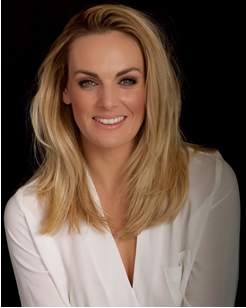 gender:FemaleFemaleFemaleage:333333height:1,711,711,71waist:343434hips:343434shoe:666hair:BlondeBlondeBlondeeyes:Blue / GreenBlue / GreenBlue / Greenlanguages:EnglishEnglishEnglishaccents:Various American, Various British, Various EuropeanVarious American, Various British, Various EuropeanVarious American, Various British, Various EuropeanSKILLSSKILLSSKILLSSKILLSSKILLSSKILLSSinger  ( Mezzo Soprano ), Dancer, Stunt training Singer  ( Mezzo Soprano ), Dancer, Stunt training Singer  ( Mezzo Soprano ), Dancer, Stunt training Singer  ( Mezzo Soprano ), Dancer, Stunt training Singer  ( Mezzo Soprano ), Dancer, Stunt training Singer  ( Mezzo Soprano ), Dancer, Stunt training TERTIARY EDUCATIONTERTIARY EDUCATIONTERTIARY EDUCATIONTERTIARY EDUCATIONTERTIARY EDUCATIONTERTIARY EDUCATIONyearqualificationqualificationqualificationinstitutioninstitution20111 year conservatory program1 year conservatory program1 year conservatory programNew York Film Acting for Film Academy ManhattanNew York Film Acting for Film Academy Manhattan2003 – 2006LTCL Musical Theatre Performing                                     LTCL Speech and Drama Performing                                 Advanced 2 Modern, Imperial Society                              Funk – Jazz, Imperial SocietyLTCL Musical Theatre Performing                                     LTCL Speech and Drama Performing                                 Advanced 2 Modern, Imperial Society                              Funk – Jazz, Imperial SocietyLTCL Musical Theatre Performing                                     LTCL Speech and Drama Performing                                 Advanced 2 Modern, Imperial Society                              Funk – Jazz, Imperial SocietyWaterfront Theatre SchoolWaterfront Theatre SchoolTHEATRE EXPERIENCETHEATRE EXPERIENCETHEATRE EXPERIENCETHEATRE EXPERIENCETHEATRE EXPERIENCETHEATRE EXPERIENCEyearProductionProductionProductionrolerole2016I Love You, You’re Perfect, Now Change                        VRG Theatricals DIR: Elizma BadenhorstI Love You, You’re Perfect, Now Change                        VRG Theatricals DIR: Elizma BadenhorstI Love You, You’re Perfect, Now Change                        VRG Theatricals DIR: Elizma BadenhorstLeadLead2015Singing in the Rain                      Pieter Torien Productions International and National TourSinging in the Rain                      Pieter Torien Productions International and National TourSinging in the Rain                      Pieter Torien Productions International and National TourLean (Lead)Lean (Lead)2012 – 2014Jersey Boys                                 Showtime Entertainment             International Tour                                                           DIR: Des Mcanuff ( Broadway ) Mary DelgadoJersey Boys                                 Showtime Entertainment             International Tour                                                           DIR: Des Mcanuff ( Broadway ) Mary DelgadoJersey Boys                                 Showtime Entertainment             International Tour                                                           DIR: Des Mcanuff ( Broadway ) Mary DelgadoWaitress 1, Pub 1, Caftan Girl, Angel 2011  Waitress 1, Pub 1, Caftan Girl, Angel 2011  yearproductionproductionproductionroleroleA Short history of Weather         Manhattan New York City The Players Club in Gramercy Park     DIR: Glenn KalisonA Short history of Weather         Manhattan New York City The Players Club in Gramercy Park     DIR: Glenn KalisonA Short history of Weather         Manhattan New York City The Players Club in Gramercy Park     DIR: Glenn KalisonAloe VeraAloe Vera2008 – 2011The Rocky Horror Show                    Barnyard ProductionsThe Rocky Horror Show                    Barnyard ProductionsThe Rocky Horror Show                    Barnyard ProductionsJanet & EnsembleJanet & EnsembleKids Rock                                          Barnyard ProductionsKids Rock                                          Barnyard ProductionsKids Rock                                          Barnyard ProductionsVocalist / DancerVocalist / DancerRocking all over the World                Barnyard ProductionsRocking all over the World                Barnyard ProductionsRocking all over the World                Barnyard ProductionsVocalist / DancerVocalist / DancerLet the Good Times Roll                   Barnyard ProductionsLet the Good Times Roll                   Barnyard ProductionsLet the Good Times Roll                   Barnyard ProductionsVocalist / DancerVocalist / DancerThe Big 5                                           Barnyard ProductionsThe Big 5                                           Barnyard ProductionsThe Big 5                                           Barnyard ProductionsMadonna / DancerMadonna / Dancer2010The Moscow Circus                         The Moscow Circus                         The Moscow Circus                         DancerDancer2008The Wizard of Oz                               Kickstarts ProductionThe Wizard of Oz                               Kickstarts ProductionThe Wizard of Oz                               Kickstarts ProductionEnsembleEnsemble2007 – 2008Guys and Dolls                                  Kickstarts ProductionGuys and Dolls                                  Kickstarts ProductionGuys and Dolls                                  Kickstarts ProductionEnsemble / AdelaideEnsemble / AdelaideFILM, TV & COMMERCIAL EXPERIENCEFILM, TV & COMMERCIAL EXPERIENCEFILM, TV & COMMERCIAL EXPERIENCEFILM, TV & COMMERCIAL EXPERIENCEFILM, TV & COMMERCIAL EXPERIENCEFILM, TV & COMMERCIAL EXPERIENCEyearproductionproductionproductionrolerole2007Didata CorporateDidata CorporateDidata CorporateFeaturedFeatured2006Turkish Bank ( Akbank )Turkish Bank ( Akbank )Turkish Bank ( Akbank )FeaturedFeaturedCORPORATE EXPERIENCECORPORATE EXPERIENCECORPORATE EXPERIENCECORPORATE EXPERIENCECORPORATE EXPERIENCECORPORATE EXPERIENCEyearproductionproductionproductionroleroleCorporate productions for Barnyard Theatre ProductionsCorporate productions for Barnyard Theatre ProductionsCorporate productions for Barnyard Theatre ProductionsCorporate Launch for Nutrilida – Themi Venturas Prod.Corporate Launch for Nutrilida – Themi Venturas Prod.Corporate Launch for Nutrilida – Themi Venturas Prod.Corporate Launch for African Sales – Themi Venturas Prod.Corporate Launch for African Sales – Themi Venturas Prod.Corporate Launch for African Sales – Themi Venturas Prod.Pick n Pay, Argus, Shell V Power PromotionsPick n Pay, Argus, Shell V Power PromotionsPick n Pay, Argus, Shell V Power PromotionsOTHER EXPERIENCEOTHER EXPERIENCEOTHER EXPERIENCEOTHER EXPERIENCEOTHER EXPERIENCEOTHER EXPERIENCEyearproductionproductionproductionrole/positionrole/position